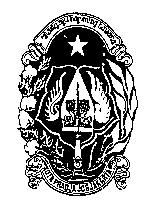 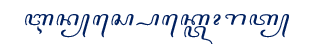 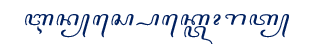 FORMULIRFORMULIRPERMOHONAN INFORMASI PUBLIKNo. …………./ PPID / INSP / ........Data dan informasi yang kami peroleh, kami gunakan sesuai dengan ketentuan perundang-undangan yang berlaku.Yogyakarta, ........................FORMULIRPERNYATAAN KEBERATAN ATAS PERMOHONAN INFORMASI         A. INFORMASI PENGAJUAN KEBERATANB. ALASAN PENGAJUAN KEBERATANC. HARI, TANGGAL TANGGAPAN ATAS KEBERATAN AKAN DIBERIKANTanggal, Bulan, tahun : ............................................Demikian keberatan ini saya sampaikan, atas perhatian dan tanggapannya, saya ucapkanterimakasih.Yogyakarta, ........................Nama::Alamat::No Telp / HP::Email::Informasi Yang Dibutuhkan::Tujuan Penggunaan Informasi::Cara Memperoleh Informasi:Melihat / membaca / mendengarkan / mencatatMendapatkan salinan Informasi (Hardcopy / Softcopy )Cara Mengirim Bahan Informasi:    Mengambil langsungKurirPosFaksimilE-mailPetugas InformasiPemohon Informasi(Penerima Permohonan Informasi)No Registrasi Keberatan:No Pendaftaran Permohonan Informasi:Tujuan Penggunaan Informasi:Identitas Pemohon:Nama :Alamat:Pekerjaan :Nomor Telepon / HP:aPermohonan informasi ditolakbInformasi tidak disediakancPermintaan informasi tidak ditanggapidPermintaan informasi ditanggapi tidak sebagaimana yang dimintaePermintaan informasi tidak dipenuhifBiaya yang dikenakan tidak wajargInformasi yang disampaikan melebihi jangka waktu yang ditentukanPetugas InformasiPengaju Keberatan(Penerima Keberatan)